Let’s Talk: Healthy relationships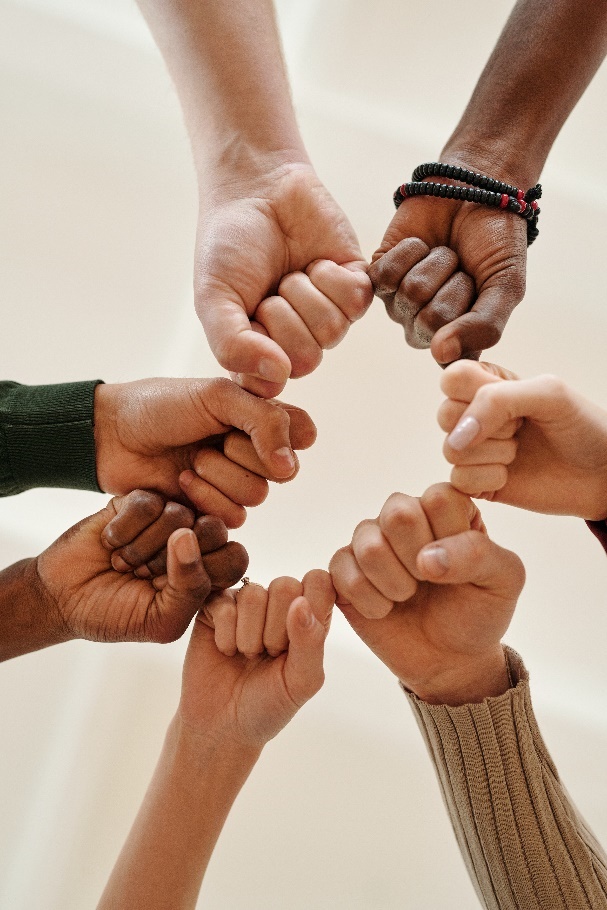 SecondaryThis resource is part of our self-care suite of resources and has been co-produced, with children and young people living in Essex, for children and young people. They have also been developed and quality assured by the following stakeholders:Essex Educational Psychology ServiceEssex Health WatchEssex Mental Health Support Teams (MHSTs) NELFT NHS Foundation TrustEssex Multi-schools CouncilEssex Social, Emotional and Mental Health (SEMH) strategy teamHCRG care group Child and Family Wellbeing ServiceNELFT NHS Trust Southend, Essex, and Thurrock (SET) Child, Adolescent and Mental Health Service (CAMHS)Professionals in schools and settings can access all these resources via the Essex info link SEMH portal. Children and young people (CYP), parents/carers and professionals can also access these resources via the SET CAMHS website. Our self-care content can also be accessed via SET CAMHS Instagram account: 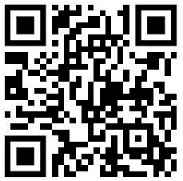 The resources are intended to be accessed by CYP independently or trusted adults use these resources with CYP through 1:1 conversation, whole school/group discussion and assemblies. Please note: some of the content within our self-care resources may be emotive for CYP. We recommend that you make use of the ‘signposting to support’ section of this document should any of the content be triggering.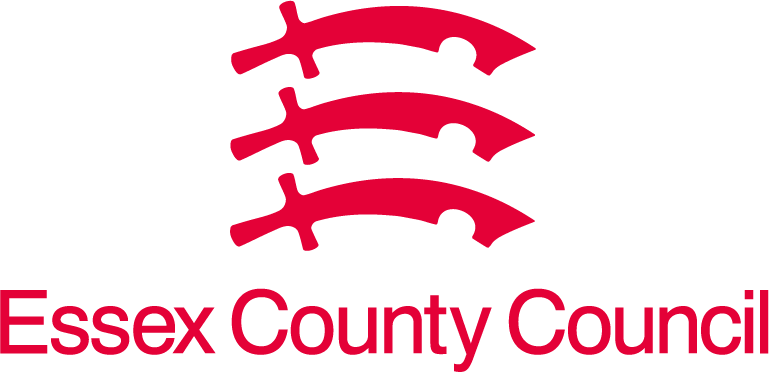 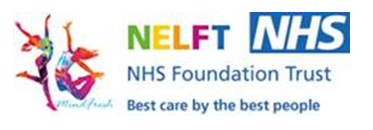 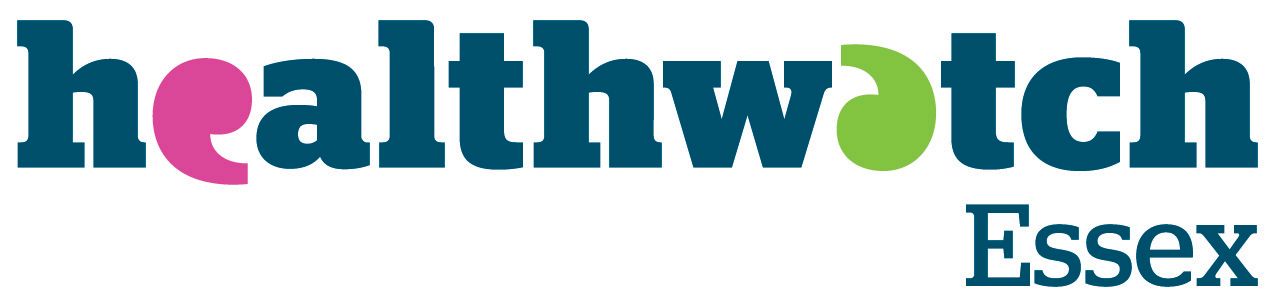 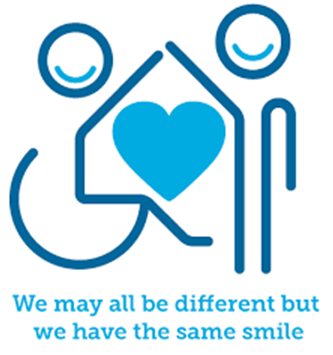 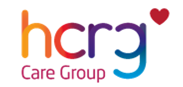 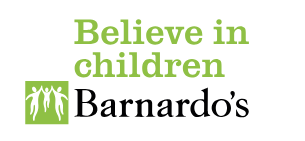 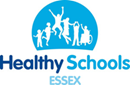 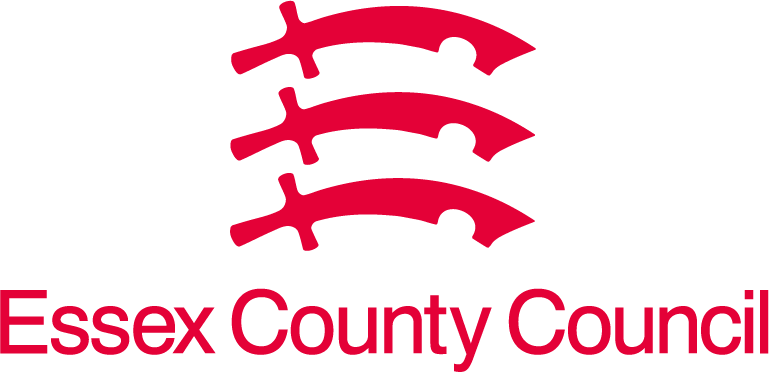 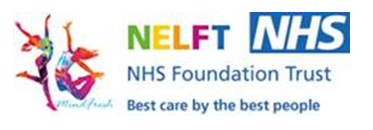 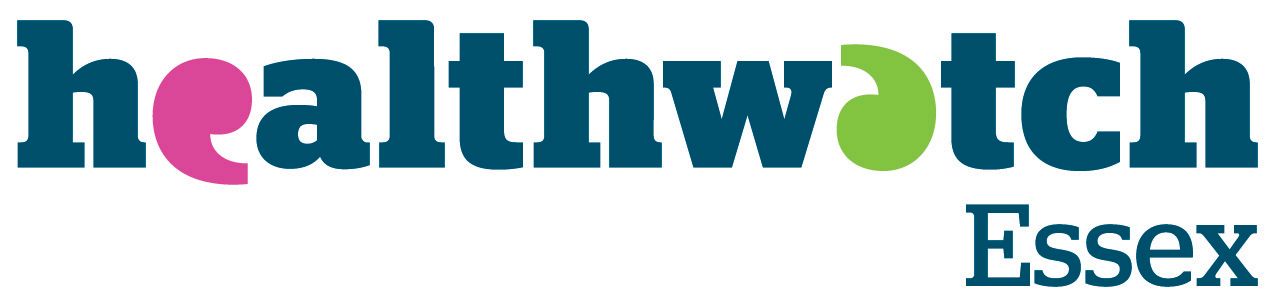 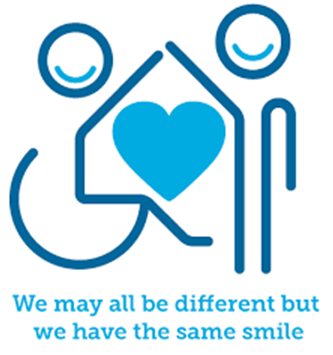 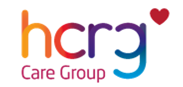 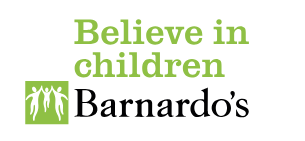 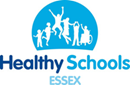 Introduction Healthy relationships/friendships involve trust, honesty, respect, and open communication between people. In a healthy relationship/friendship each person should be able to have fun and enjoy each other’s company, feeling comfortable together. Relationships, including the one you have with yourself, are vital to our mental wellbeing. People with healthy, positive, and supportive relationships are more likely to be happier and healthier.Creating and maintaining good connections with others can also help to combat loneliness and improve mental health issues, such as stress and anxiety.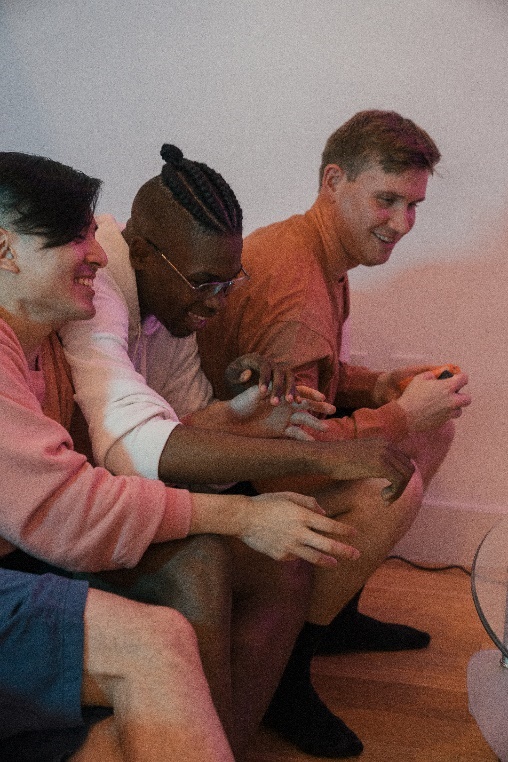 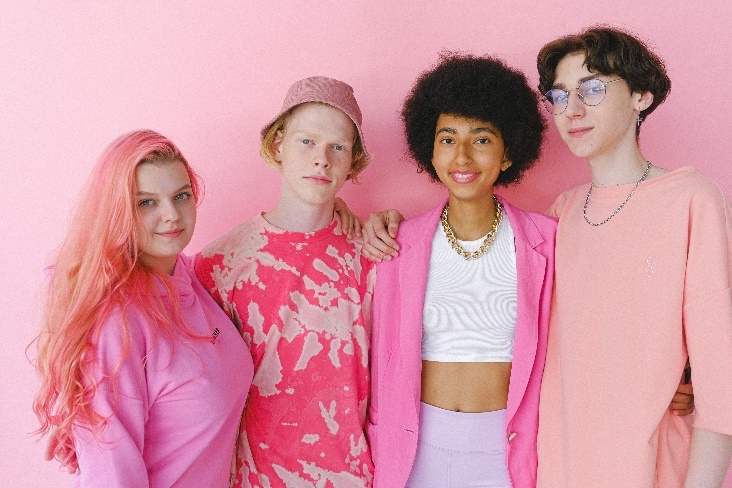 Facts We need to work at build and keep good relationships goingRelationships can changeKey ingredients to healthy relationships include respecting and supporting others and having open and honest conversations.Being able to speak openly about the way you are feeling and, in turn, listening to your partner/friend or family member can strengthen relationships, reduce relationship anxiety, and help to protect your mental wellbeing.Disagreements are normal, but it can affect your mental wellbeing if an argument is not resolved. Disrespectful behaviour is hurtful to others and the opposite of respectful behaviour.Respectful behaviours include being polite, noticing personal space, asking for consent/permission, considering other people’s feelings.Myth BusterFighting doesn’t happen in healthy relationshipsJealously means that they love you Relationships are easyA relationship is about putting another person’s needs above your ownA healthy relationship means another person has control over what you wear, say and doIf someone is a friend/partner it’s okay for them to ask you to do things you feel uncomfortable about or don’t want to doYou should do things that are uncomfortable or that you don’t want to do to keep a friendship/relationship goingVideo clips 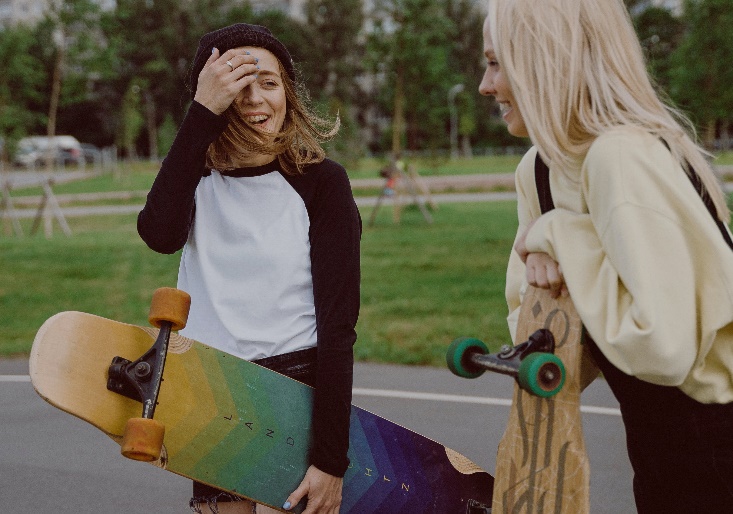 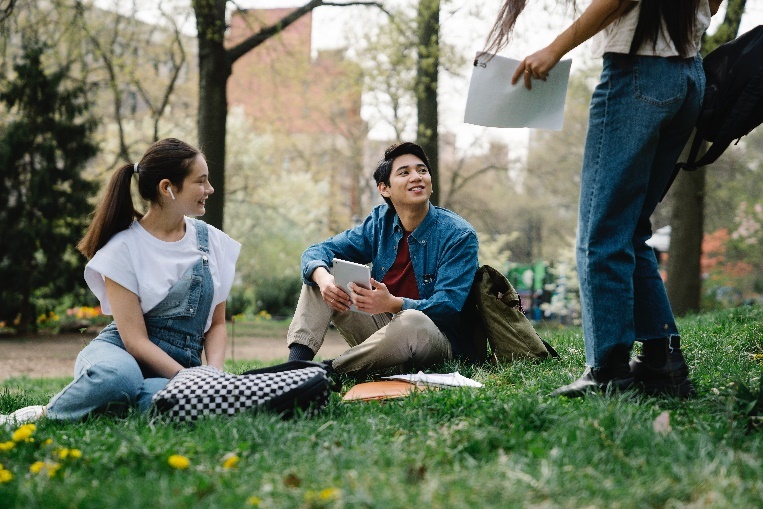 Resources Reflective questions (Try exploring these reflective questions with a CYP)What are the different types of relationships you have?How do you manage disagreements and conflicts in relationships?What are the important qualities in the relationships you have?How should relationships make you feel?Quiz of 5 questions per theme  Once you’ve gone through this resource with a CYP try this quiz questions with them:What steps can people take to keep online friendships positive and safe? What is the difference between communicating with someone online to communicating with someone face to face? What should a healthy relationship feel like?What are some of the qualities of a positive relationship? What early warning signs would you see in unhealthy relationships?Additional ideas Other things to try: Signposting to SupportFor additional support we recommend that trusted adults use these resources to support children and young people access support when required:CEOP Safety CentreGet Support | ChildlineContact Us | SamaritansPapyrus Hopeline247 Home | Terrence Higgins Trust (tht.org.uk) Welcome to Essex Sexual Health ServiceAnna Freud Centre – On My MindKooth.comExplore counselling/therapyChildline 0800 1111 when contacting ChildLine what to expect? Hopeline 0800 068 41 41 offering confidential support and practical adviceText ‘SHOUT’ to 85258 for free, confidential, anonymous text support service.Share any concerns about your mental health with your GP and Understanding ConfidentialityNHS 111Southend, Essex & Thurrock Children and Adolescent Mental Health Service (SET CAMHS)Where to get urgent mental health support from: Advice from NHSSET CAMHS Instagram account  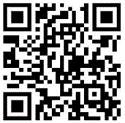 How to help a friendShare this resource with themTell them about the SET CAMHS Instagram account Information for 11–18-year-olds on supporting friends or partner(s) - MindInformation for young people aged 11-18 about how to support a friend or partner with how they're feeling.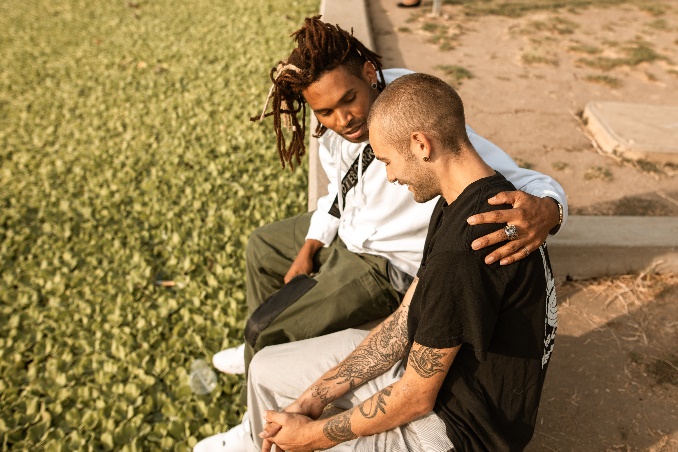 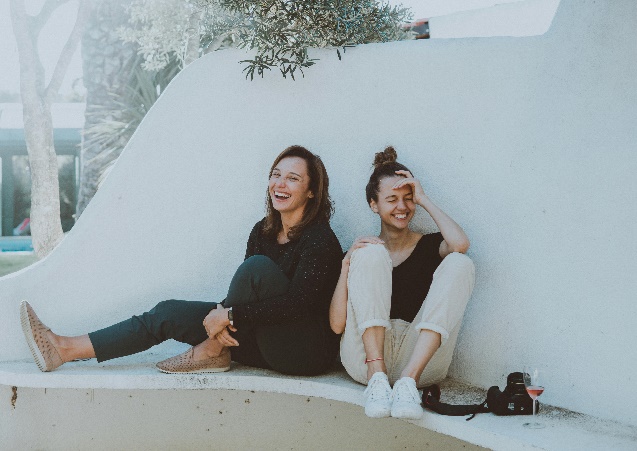 The adult box (for professionals and parent/carers to read)Losing Control: When Someone Cares | Childline - YouTubeChildLine’s video about unhealthy relationships to help you start a conversation. What is a healthy relationship? - BBC BitesizeA video clip and information to help you discuss what healthy relationships look like.Teen Voices: Friendships and Boundaries - YouTubeA video sharing the voices of other young people about friendships and boundaries.Working out Relationships? The Shackleton Relationships Project. - YouTubeA video for children and young people exploring the ingredients of managing relationships. What makes a healthy relationship – YouTubeA video to start a conversation about healthy relationships. We have indicated whether the resources are accessible for Ks3, Ks4 or Ks5+. However, some of the content may be able to be differentiated to suit other age groups of children and young people using these resources. Relationships: Can bring joy & challenges to our lives – BrookGet help and support with relationships. Relationships | ChildlineBeing in a relationship can be exciting, but sometimes it can be confusing too. Read our advice on what to do if you’re not sure about a relationship.Sex & Relationships Education Hub | Contraception, STIs & More | The MixThe mix offer support & information on sex & relationships. Sharing information about having better relationships, coping with break ups, and choosing the right contraception to falling in love and exploring sex and sexuality.TEENS & YOUNG PEOPLE | Act on It NowAct on it now provide information, resources, ideas, and quizzes to help them reflect and think about their relationships and supporting a friend.Boundary.Circles.pdf (nbcgutah.com)You get to decide which circle a person belongs in when it comes to your life. Use the diagram below to outline who is in what circle in your life.Top Tips - Healthy Relationships PEERS (Postcard) (mentalhealth.org.uk)Mental Health Foundation have created a top tips healthy relationships with our peers. For young people created for young people. Asking For a Friend – Need to know more about sexual healthEssex sexual health offer a go-to for free confidential advice and support for young people. Teaching Your Child about Internet & Online Safety | NSPCCTalking to your child about online safety. Advice on how to start the conversation and get support if you're worried.Parents and carers | CEOP Education (thinkuknow.co.uk)Help your children get the most out of the internet. How do I talk to my teenager about healthy relationships and consent? - Support for Parents from Action for ChildrenAction for happiness offer parents/carers advice on how to talk to young people about healthy relationships and consent. Talk Relationships: resources to deliver sex and relationships education | NSPCC LearningNSPCC learning provide teachers with information about delivering sex and relationships education.Modern Families | Network on Family Regulation and Society | University of ExeterUniversity of Exeter have created resources for teachers to teach about Modern Families during PSHE lessons. Key Stage 3 resources for teachers | BBFCOur secondary PSHE resource, Making Choices: Sex, Relationships and BBFC Age Ratings, is aimed at Key Stage 3 learners. This resource will help your class develop strategies for coping with peer pressure and enable them to recognise the differences between real life and on-screen relationships.Commitment - what does it mean? (pshe-association.org.uk)PSHE lesson on commitment and exploring the development and maintenance of healthy and reliable relationships, across a range of different relationship typesDisrespect NoBody: preventing teenage relationship abuse (pshe-association.org.uk)These discussion guides and lesson plans support the Home Office Disrespect NoBody campaign, aimed at preventing abuse in teenage relationships. They're designed to help pupils understand and maintain healthy relationships, learn about consent and how to deal with controlling behaviour, violence, and abuse.Respecting me, you, us - RSE lessons (thinkuknow.co.uk)Respecting me, you, us is a CEOP Education resource developed in association with clinical psychologist, Dr. Elly Hanson. Designed for young people aged 12-14, Respecting me, you, us is a set of eight lesson plans and five short situational films.PSHE lessons: KS3 Curious about conflict | CRESSTThis series of six lessons introduces students to the essential skills and valuable understanding needed to effectively de-escalate and resolve conflicts. The concepts, attributes and skills addressed by the lessons are relevant to many aspects of the PSHE curriculum and can be returned to throughout KS3 and KS4 when teaching about health and wellbeing, relationships and living in the wider world.University of Bristol: EDUCATE (pshe-association.org.uk)The EDUCATE lesson will be most useful if it is delivered to Year 8 students before they are offered the HPV vaccine. However, other young people may also benefit from having the opportunity to find out more about the process.Working out Relationships | Network on Family Regulation and Society | University of ExeterWorking out Relationships? is a fun and interactive two-part lesson plan for use in PSHE classes for Key Stage 4 pupils. The lesson plans and accompanying video use a gym theme to normalise that, like a gym membership, relationships are fun but require work.Tips for talking to your kids about LGBTQ+ families - BBC Tiny Happy PeopleBBC provide parents and carers with tips for talking to your kids about LGBTQ+ families. CEOP Education (thinkuknow.co.uk)The National Crime Agency's CEOP Education team aim to help protect children and young people from online child sexual abuse. We do this through our education programme, providing training, resources and information to professionals working with children, young people, and their families.